Правила посещения бассейна В соответствии с методическими рекомендациями Роспотребнадзора по организации работы спортивных сооружений, плавательных бассейнов и фитнес-клубов в условиях сохранения рисков распространения COVID-19 (МР 3.1/2.10183-20 от 22 мая 2020 г. п. 6.2 «Уменьшение пропускной способности спортивных сооружений»). В связи с данными рекомендациями, в бассейне может находиться  не более 16 человек одновременно. Перед посещением бассейна необходимо предварительно записаться по номеру телефона:  2-45-91. При посещении бассейна необходимо обязательно пройти термометрию и обработку рук, с записью в журнале.Во время занятий соблюдайте  дистанцию.Не пользуйтесь  закрытыми кабинками и шкафами в раздевалках, во избежание нарушения дистанции.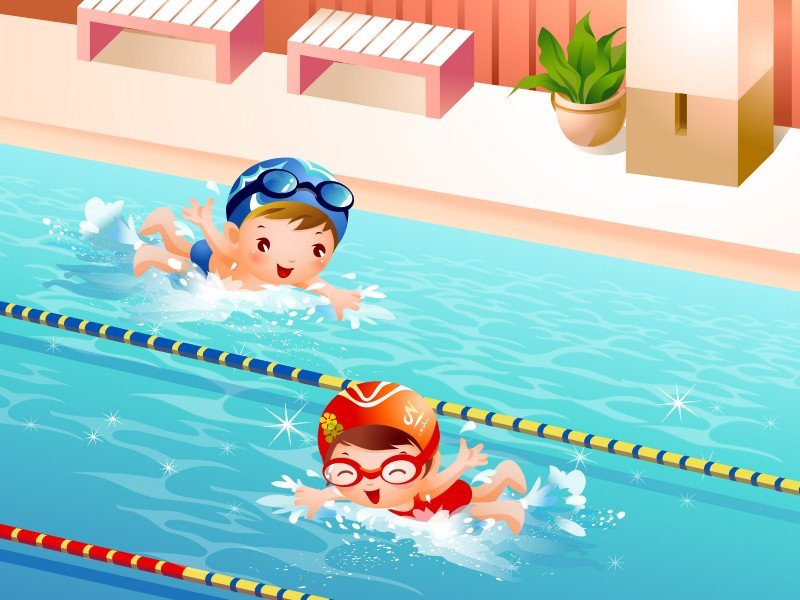 Не ходите босиком по кафелю в бассейне, надевайте тапочки.Принимайте душ, перед тем как идти в бассейн  и после него.Плавайте в шапочке для бассейна. Детям до 12 лет для посещения бассейна  необходимо иметь справку от педиатра.Гигиенические средства, которые необходимо взять с собой:Мыло, шампунь (запрещается приносить в стеклянной таре);Мочалка;Полотенце;Шапочка.